Publicado en Ciudad de México el 09/09/2021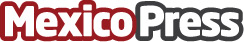 "Delincuente" es el próximo sencillo escrito por Zailor Con más de 7 años de experiencia detrás de la industria del entretenimiento cuenta con un sonido único que lo caracteriza. Desde los 19 años a buscado brillar de forma independiente, tocando en clubes nocturnosDatos de contacto:Alejandra Pérez5519594802Nota de prensa publicada en: https://www.mexicopress.com.mx/delincuente-es-el-proximo-sencillo-escrito-por Categorías: Nacional Música Entretenimiento http://www.mexicopress.com.mx